Atividade formativa 2Olá a todos 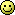 Os dois primeiros exercícios embora muito diferentes tinham em comum o facto de serem obras em volumes completas. No primeiro exercício cada volume tinha um título específico (e um deles com prefácio) e por isso deu origem a uma descrição mais completa. Optámos por fazer duas formas de descrição bibliográfica: a descrição bibliográfica num único nível usando a zona das notas e uma descrição de segundo nível. Relembro que a descrição de segundo nível é muito idêntica à primeira descrição e difere sobretudo na apresentação gráfica pois é colocada numa linha abaixo e não é precedida da palavra contém.O 2º exercício tinha a dificuldade de ser um congresso. Relembro que o autor de um congresso é o próprio congresso. Sendo assim o cabeçalho é feito pelo nome do congresso, seguido do seu número (se estiver indicado), o local e a data onde se realizou (que pode não ser idêntica ao local e data de edição).O 3º exercício era simples com a particularidade de só existir o 3º volume (último). Nestas circunstâncias fica uma catalogação em aberto o que significa que a 4ª e a 5ª zona ficam incompletas.O 4º exercício, tendo também uma catalogação em aberto, era mais complexo.Já está disponível o próximo tema com a respectiva actividade formativa. Um abraço cordialIsabel Marcos 